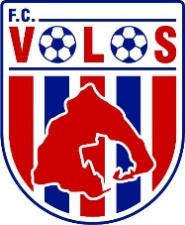 Super League 2020-21      			                WIFI: Volos FC Hotspot4η Αγ. Play Out / 17.4.2021 / 19.30     		                Password: 123456789 Πανθεσσαλικό Στάδιο  ΒΟΛΟΣ	Vs                         ΠΑΣ ΓΙΑΝΝΙΝΑ   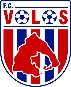 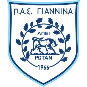 Αρχική Ενδεκάδα	                        Αρχική Ενδεκάδα	                              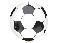 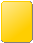 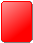 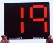 Αναπληρωματικοί                                     	Αναπληρωματικοί                                   Προπονητής: Ανχελ Λόπεθ		Προπονητής: Αργύρης Γιαννίκης                              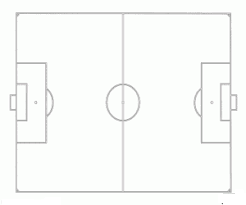 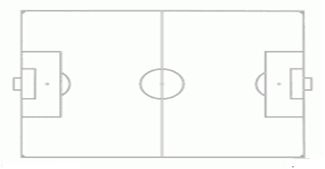 Διαιτητής: Κουτσιαύτης Αριστομένης (Αρτας)Βοηθοί: Νικολακάκης Βασίλειος (Λασιθίου), Κούλα Χασάν (Ξάνθης)Τέταρτος: Τσαγκαράκης Πέτρος (Χανίων)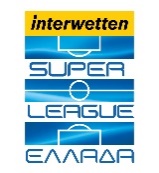 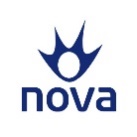 55Κλέιμαν Μπόρις2Ντεντάκης Αντώνης24Μήτογλου Γερασιμος5Σάντσες Σαλβαδόρ3Φερράρι Φράνκο23Ριένστρα Νταν14Μπαριέντος Ζαν8Νίνης Σωτήρης7Κρητικός Τάσος17Ρενάτο Σάντος19Περέα Χουάν33Χουτεσιώτης Ελευθ.23Πήλιος Σταύρος4Παντελάκης Επαμειν.15Erramuspe Rodrigo24Οικονομόπουλος Αντ.25Πανουργιάς Παντελ.21Castro Edwin80Λιάσος Αγγελος7Καρτάλης Αλεξανδρος8Brener Fabricio20Milinceanu Nicolae1Γκαραβέλης Σάκης6Τσοκάνης Τάσος9Δουβίκας Τάσος10Μπουένο Αλμπέρτο15Κολόμπο Ροντρίγκο25Μπάλλας Γιώργος31Κιάκος Γιάννης73Μπαρτόλο Ζουλιάν99Λογαράς Παύλος99Αθανασίου Βασίλειος2Σαλιάκας Εμμανουήλ10Dominguez Lamas17Naumets Vadyslav9Ελευθεριάδης Χρήστος11Δούμτσης Γεώργιος47Γροσδάνης Παύλος19Λώλης Αλέξανδρος14Παμλίδης Γεώργιος